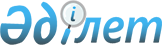 О помесячном графике поступлений от погашения местными исполнительными органами бюджетных кредитов (ссуд), выданных из республиканского бюджета в предыдущие годыПостановление Правительства Республики Казахстан от 8 февраля 2001 года N 209

      Во исполнение статьи 11 Закона Республики Казахстан от 22 декабря 2000 года Z000131_ "О республиканском бюджете на 2001 год" Правительство Республики Казахстан постановляет: 

      1. Утвердить прилагаемый помесячный график поступлений от погашения местными исполнительными органами бюджетных кредитов (ссуд), выданных из республиканского бюджета в предыдущие годы, на 2001 год. 

      2. Акимам областей и города Астаны обеспечить погашение задолженности по бюджетным кредитам (ссудам) в строгом соответствии с утвержденным графиком. 

      3. Министерству финансов Республики Казахстан: 

      в месячный срок совместно с акимами областей внести необходимые изменения в ранее заключенные кредитные соглашения; 

      осуществлять контроль и ежемесячно до 15 числа месяца, следующего за отчетным, информировать Правительство Республики Казахстан о ходе выполнения настоящего постановления. 

      4. Настоящее постановление вступает в силу со дня подписания. 

 

     Премьер-Министр  Республики Казахстан 

                                                       Утвержден                                              постановлением Правительства                                              Республики Казахстан                                              от 8 февраля 2001 года N 209                                 График          погашения местными исполнительными органами бюджетных               кредитов (ссуд), выданных из республиканского                 бюджета в предыдущие годы, на 2001 год      Сноска. График погашения - в редакции постановления Правительства РК от 29 мая 2001 г. N 733  P010733_

 .                                                               тыс.тенге___________________________________________________________________________Наименование !Предусмотрено!                 в том числе   области    !к погашению в!______________________________________________              !  2001 году  ! январь ! февраль !  март  ! апрель !май!июнь!______________!_____________!________!_________!________!________!___!____!Акмолинская       176 000     10 000    10 000   10 000   16 222Актюбинская       427 000     35 000    35 000   35 000   35 000Западно-Казахстанская     241 000               28 000   28 000   28 000Карагандинская    350 000    350 000Костанайская      210 000               19 000   19 000   19 000г.Астана          400 000               36 000   36 000   36 000Всего           1 804 000    395 000   128 000  128 000  134 222___________________________________________________________________________                                                     (продолжение таблицы) ___________________________________________________________________________                               в том числе    ___________________________________________________________________________   июль  !  август  !  сентябрь  !   октябрь   !   ноябрь   !   декабрь   !_________!__________!____________!_____________!____________!_____________!                                     48 668         48 666      32 444                                    105 000        105 000      77 000                                     50 000         50 000      57 000                                     57 000         57 000      39 000                                    108 000        110 000      74 000                                    368 668        370 666     279 444___________________________________________________________________________     (Специалисты: Склярова И.В.,                   Мартина Н.А.)     
					© 2012. РГП на ПХВ «Институт законодательства и правовой информации Республики Казахстан» Министерства юстиции Республики Казахстан
				